.Intro: 36 counts(22 sec.)Section I: Rock, Recover, Triple ½ Turn, Rock, Recover, Triple ¼ Turn, ChasseSection II: Cross, Side, Sailor Step, Step, ¼ Turn, Sailor ¼ TurnSection III: Walk(R+L), Shuffle, Rock, Recover, ChasseSection IV: Cross Rock, Recover, Side Rock, Recover, Jazz BoxRestart here in wall 7(3:00)Start againTAG: 8 count tag after wall 4(12:00) and wall 9(9:00)Repeat Section IVEnding: In the last wall when the music slow down while the last counts, slow down the steps and do a ¼ Turn to the front in the last Jazbox.Have FunDirk Leibing - dirk@leibing.deLast Update - 9 Oct. 2019Looking For Freedom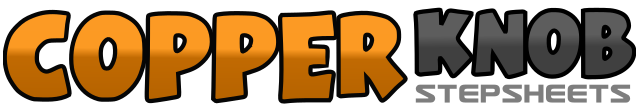 .......Count:32Wall:4Level:Improver.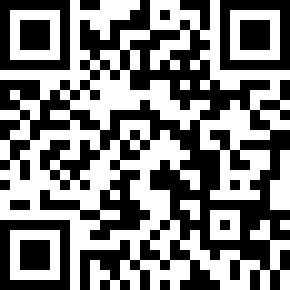 Choreographer:Dirk Leibing (DE) - October 2019Dirk Leibing (DE) - October 2019Dirk Leibing (DE) - October 2019Dirk Leibing (DE) - October 2019Dirk Leibing (DE) - October 2019.Music:Looking for Freedom - David Hasselhoff : (3:54)Looking for Freedom - David Hasselhoff : (3:54)Looking for Freedom - David Hasselhoff : (3:54)Looking for Freedom - David Hasselhoff : (3:54)Looking for Freedom - David Hasselhoff : (3:54)........1-2Rock RF forward(1), Recover on LF(2)3&4Turn ¼ right stepping RF right(3), Close LF next to RF(&), Turn ¼ right stepping RF forward(6:00)5-6Rock LF forward(5), Recover on RF(6)7&8Turn ¼ left stepping LF left(7)(3:00), Close RF next to LF(&), Step LF left(8)1-2Cross RF in front of LF(1), Step LF left(2)3&4Step RF behind LF(3), Step LF left(&), Step RF right(4)(4:30)5-6Step LF forward(5), Turn ¼ left stepping RF right(6)(1:30)7&8Step LF behind(7), Turn ¼ left stepping RF next to LF(&), Step LF forward(8)(10:30)1-2Step RF forward(1), Step LF forward(2)3&4Step RF forward(3), Close LF next to RF(&), Step RF forward(4)5-6Rock LF forward(5), Turn 1/8 left recovering on RF(6)(9:00)7&8Step LF left(7), Close RF next to LF(&), Step LF left(8)1-2Cross Rock RF in front of LF(1), Recover on LF(2)3-4Rock RF right(3), Recover on LF(4)5-6Cross RF in front of LF(5), Step LF back(6)7-8Step RF right(7), Step LF forward(8)